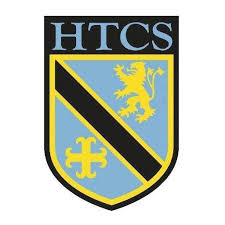 11.4.4: THE CHANGING ECONOMIC WORLD: UK Economy11.4.4: THE CHANGING ECONOMIC WORLD: UK Economy11.4.4: THE CHANGING ECONOMIC WORLD: UK Economy11.4.4: THE CHANGING ECONOMIC WORLD: UK Economy11.4.4: THE CHANGING ECONOMIC WORLD: UK Economy11.4.4: THE CHANGING ECONOMIC WORLD: UK EconomyBig Concepts/Golden NuggetsScale, Place, Interconnection, Change, EnvironmentFiltersSocial, Economic, EnvironmentalToolsNumeracy &Literacy, Problem-solving, Spatial Awareness,Self-management, TeamworkToolsNumeracy &Literacy, Problem-solving, Spatial Awareness,Self-management, TeamworkToolsNumeracy &Literacy, Problem-solving, Spatial Awareness,Self-management, TeamworkToolsNumeracy &Literacy, Problem-solving, Spatial Awareness,Self-management, TeamworkKey ideasKey ideasKey ideasProgress RAGProgress RAGProgress RAGMajor changes in the economy of the UK have affected, and will continue to affect, employment patterns and regional growth. (CGP p91-94)Major changes in the economy of the UK have affected, and will continue to affect, employment patterns and regional growth. (CGP p91-94)Major changes in the economy of the UK have affected, and will continue to affect, employment patterns and regional growth. (CGP p91-94)LessonLearning FocusAssessmentKey Words1Major changes in the economy of the UK have affected, and will continue to affect, employment patterns and regional growth. Economic futures in the UK: causes of economic change: de-industrialisation and decline of traditional industrial base, globalisation and government policies.Bell Task Retrieval Practice: Regular RecallStarter: Photo 3T’sInfo Source: CGP p91, GCSEPodMain Task: Pie Chart, InfographicPractice Question: Flashcard 66Plenary: Odd One OutDe-industrialisation, Industrial structure, service (tertiary) industries2Major changes in the economy of the UK have affected, and will continue to affect, employment patterns and regional growth. Economic futures in the UK: moving towards a post-industrial economy: development of information technology, service industries, finance, research, science and business parks.Bell Task Retrieval Practice: Regular RecallStarter: Photo 3T’sInfo Source: CGP p91, GCSEPodMain Task: Queen’s Meadow fact filePractice Question: Flashcard 66Plenary: Countdown ConundrumInformation technologies, post-industrial economy, science and business parks3Major changes in the economy of the UK have affected, and will continue to affect, employment patterns and regional growth. Economic futures in the UK: impacts of industry on the physical environment. An example of how modern industrial development can be more environmentally sustainable: Nissan, Sunderland.Bell Task Retrieval Practice: Frayer Model – Quaternary SectorStarter: Photo 3T’sInfo Source: CGP p92, GCSEPodMain Task: Nissan fact filePractice Question: SAM2Plenary: iCon RememberSustainable4Major changes in the economy of the UK have affected, and will continue to affect, employment patterns and regional growth. Economic futures in the UK: social and economic changes in the rural landscape in one area of population growth and one area of population decline: Cumbria and North Somerset.Bell Task Retrieval Practice: Triple ChallengeStarter: Photo 3T’sInfo Source: CGP p93Main Task: Comparison worksheetPractice Question: Flashcard 67Plenary: Your Turnrural5Major changes in the economy of the UK have affected, and will continue to affect, employment patterns and regional growth. Economic futures in the UK: improvements and new developments in road and rail infrastructure, port and airport capacity. Bell Task Retrieval Practice: Your TurnStarter: GCSEPodInfo Source: CGP p92Main Task: Videos & note-makingPractice Question: 6 mark ‘discuss’ questionPlenary: MCQsInfrastructure6Major changes in the economy of the UK have affected, and will continue to affect, employment patterns and regional growth. Economic futures in the UK: the north–south divide. Strategies used in an attempt to resolve regional differences.Bell Task Retrieval Practice: Regular RecallStarter: Photo 3T’sInfo Source: CGP p93-94, GCSEPodMain Task: Strategy RankPractice Question: Flashcard 67Plenary: iCon RememberNorth-south divide (UK)7Major changes in the economy of the UK have affected, and will continue to affect, employment patterns and regional growth. Economic futures in the UK: the place of the UK in the wider world. Links through trade, culture, transport, and electronic communication. Economic and political links: the European Union (EU) and Commonwealth.Bell Task Retrieval Practice: Frayer Model – The CommonwealthStarter: Photo discussionInfo Source: CGP p92, GCSEPodMain Task: Mind Map/dual-codingPractice Question: Flashcard 66Plenary: InstagramCommonwealth, European Union, Globalisation, Trade8The Changing Economic World end of unit assessmentAQA 80352 paper